 CRANBERRY TOWNSHIP NOON ROTARY                                                                  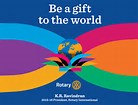 SEPTEMBER 22, 2015 REGULAR MEETING 12:00 Call to order by President Richard Dunmire, followed by Invocation, Pledge of Allegiance, 4 Way Test, Song. 12:05 Lunch, 12:20 Business Meeting, 12:40 Speaker and guests: 1:00 Adjournment   Welcome to our special guest: Assistant Governor Judy Hughes  “Coming together is a beginning, Keeping together is progress, and Working together is success.” Henry Ford“Teamwork divides the task and multiplies the success.” Unknown“The nice thing about teamwork is that you always have others on your side.” Margaret CartyThe cruise raffle numbers go off this evening. All those going on the cruise need to provide a check in the amount of $600.  All members are responsible for the ticket money.Secretary Report: Bill distributed the Governor Awards information to the chairs of the committee. A short beginning process was held.  This process will be ongoing. It is anticipated that each group will develop plans for events, projects, fundraising ideas and other activities.  This is also an opportunity for members to interact in a small group environment.Treasurer Report:  Jen gave a brief report and distributed information to members.Budget Report: Jerry will be the speaker at the next meeting.  He will discuss the budget and provide suggestions to the members.  It will be adopted at the October 6, 2015 Board meeting.Foundation Report: Dan provided the following information: Our goal is $3,576. We are at $600. $1 or more- seven members, $100 three members, and polio plus $50 (goal $250).Interact Club has taken off at Seneca Valley Middle School.  27 students have shown interest along with several parents. They are seeking some assistance at the Sept 24th bazaar.Linda Andreassi was nominated for the Voice/Hestia Foundation Award. The champagne Brunch will be held at the Days Inn, Butler, Pa. on Sunday, October 18, 2015. SCHEDULE OF EVENTSWednesday, November 25, 2015	Fellowship Dinner, St. Kilian (THANKSGIVING DINNER)WEEDING SCHEDULE, 9/20 Dave H and Bill H, 9/27 John and? 10/4 Denny and Glenn, 10/11 Pete and Dan, 10/18 Damon and Curt, 10/25 Jim and Jerry, SPEAKER SCHEDULE 2015-- 9/29 Jerry, 10/6 Linda, 10/20 Stan, 10/27 Bill D., 11/3 Richard, 11/17 Curt, 11/24 Dave E., 12/1 Glen, 12/15 Kristy, 12/22 Jennifer C. 12/29 Mark, 2016---1/5?? 1/19Jennifer G., 1/26 Henry, 2/2 Damon, 2/16 Shavonne, 2/13 Bill H., 3/11 Dave H., 3/15? 3/22 Dan, 3/29 Denny, 4/15 Tom, 4/19 John, 4/26 Dr. Pete, 5/3 Jim, 5/17 Ken, 5, 24 ??, 5/31 GregRespectfully submitted by William Hewko, Secretary and President Elect, 